彰化縣112年第二十四屆經典會考實施計劃一、活動宗旨：（一）培育兒童研讀經典，善用記憶關鍵期，啟發兒童多元智能與潛能，鼓舞勤學讀書風氣。（二）傳衍中華傳統經典文化，深化學子人文素養及涵蘊文化深度優質國民。（三）培育帶領幼兒園及中、小學生讀經師資，投入文化深耕教育工作二、指導單位：彰化縣政府、彰化市公所、溪湖鎮公所、二林鎮公所三、主辦單位：彰化縣讀經學會四、承辦單位：光明幼兒園…………(未登入單位以申請考場學校為準）五、協辦單位：彰化縣文化局、溪湖糖廠、二林圖書館、立法委員黃秀芳服務處、光輝道院天南堂、華德寶宮、彰化縣崇信文化教育學會、開化佛院..... (未登入單位以當日為準）六、贊助單位：台灣電力公司、台灣中油公司、全台大飯店、和裕出版社、彰化第五信用合作社、花壇鄉東亞園經典幼兒園、偉琨有限公司、展泰聖實業有限公司   (未登入單位以當日為準）七、活動日期及地點： (一)經典會考：擬定四個場次會考（考生請擇一報名）       (1).4月08日溪湖糖廠教育館   (2).4月15日彰化孔廟       (3).4月29日二林圖書館       (4).5月13日光明幼兒園    (二)頒獎典禮：擬訂二個場次頒獎        (1). 5月28日 溪湖糖廠中山堂         (2). 6月03日 二林教育園區         頒獎典禮活動項目：           (一)頒獎         (二)團體經典吟誦表演           (三)武狀元、詩詞表演及其他           (四)展覽及公益活動    (五)園遊會八、參加對象：各高中、國中、國小、幼兒園學童及社會人士皆可報名參加。(請老師或家長自行接送考場，並負責孩童安全)九、活動及會考說明：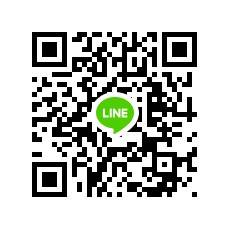 （一）報名相關作業： (1) 於彰化縣112年第二十四屆經典會考       LINE群組報名 (歡迎加入)   (2) email報名：handle.jd@msa.hinet.net報名表可由本會網站下載  http://www.read.twmail.net (3) 通訊報名：請將報名表，郵寄至通訊地址。通訊地址：彰化市田中里田中路96巷13號，彰化縣讀經學會收聯 絡 人：蔡秘書  0912-171447    ※以上報名費請以郵政劃撥，帳號：22373476，戶名：彰化縣讀經學會----------------------------------------------------------------(4)現場報名 (現場報名請先電話聯絡)報名地點(一)：彰化縣讀經學會會館 0912-171447，04-7370517地址：彰化市曉陽路199-3號4樓報名地點(二)：東亞園經典幼兒園   04-7867811地址：彰化縣花壇鄉中山路二段238號    (5)報名人數達50人之學校或讀經團體（偏遠地區超過30人以上） 可向承辦單位（彰化縣讀經學會）申請就地設置考場。    (6)報名費：個人會考每位 250 元整。(含頒獎典禮當日之園遊卷)優惠辦法：考生於報名時，繳交有效期限內鄉、鎮、市公所，所開具之低收入戶、中低收入戶證明文件 （非清寒證明），得以免繳報名費。(7)報名日期：即日起～112年3月15日止。(申請設置考場者另外洽訂)(8)經典會考報名截止後，本會進行編組，預定於3月28日寄送會考通知單及會考注意事項至貴處。4月2日 未收到准考證及會考注意事項者，請與本會聯絡。聯絡人：蔡秘書 0912-171447，04-7235923(9)會考當日，請持有本會護照之舊考生，務必攜帶本會會考護照及准考證應考。(如未攜帶護照，恕無法補登) ，護照遺失或未帶補發者，經核可確認後，得酌收工本費100元，補辦手續補發護照。   第一次報考之考生，請攜帶准考證應考。會考完成，本會登錄成績後，於頒獎典禮發給新護照(收到護照，再自行貼上一吋照片)。（二）會考科目：(1)以百孝經、弟子規、三字經、千字文、朱子治家格言、孝經、大學、中庸、論語、孟子、老子、莊子、唐詩、古文選、詩經、易經、書禮春秋選、詩歌詞曲選、百孝經讀本、西方文化導讀、英文常語舉要、莎士比亞十四行詩......等五十項科目會考。 (2)考生可任選其中一項或多項科目報名。(3)為鼓勵大家多複習，歷年已通過之考段，可重複報考。（三）會考方式：由本會評鑑組統一出題，一律以口試評鑑。(1)老師依題本出題，考生依序接龍即可。(2)採用王財貴教授編著校訂之讀經出版社、和裕、崇德光慧等出版之大字注音經典誦讀本為出題依據。（四）合格標準：每科十題，通過八題以上(含八題)則合格，即為狀元。(五）獎勵辦法： (1)個人獎：※考生個人會考完成時，由本會收回考生護照及評鑑記錄表，各項科目合格者，會後由本會工作人員核章，考生於頒獎典禮報到時，領取護照及獎狀。     ※考取狀元者，於頒獎典禮上台由長官為小狀元戴狀元帽。   (通過多項狀元者，仍頒發壹頂狀元帽、壹張獎狀)。  ※可否參加頒獎典禮，請於報名時勾選清楚；若無法參加頒獎典禮，可請老師代領(需簽名)，頒獎當日沒領取之贈品(手提袋及狀元帽)由讀經學會帶回保管，開放二個星期內，可電話聯絡前來領取，逾期不候；二週後未領回之獎狀，由讀經學會郵寄到校或府上，贈品(手提袋及狀元帽) 恕不補寄。 (2)個人特別獎：重覆報考之科段，不列入個人特別獎之計算。         銅典獎：累計15項狀元者，頒發銅典獎牌及大會獎狀。(以一次為限)     銀典獎：累計21項狀元者，頒發銀典獎牌及大會獎狀。(以一次為限)     金典獎：累計26項狀元者，頒發金典獎牌及大會獎狀。(以一次為限) 特別獎：曾榮獲金典、銀典、銅典獎之考生，再報名參加會考，通過30段狀元者，頒發特別獎獎章及大會獎狀。     (3)團體表演獎：由大會頒發感謝狀以茲紀念。 (4)指導老師獎：1.凡指導學生獲得個人狀元數達10人以上之合格教師，及指導全班皆報名參加之合格教師，循依往例，函請彰化縣政府，核發指導獎狀。 2.凡指導學生獲得個人狀元數達10人以上之讀經老師，由本會頒發指導獎狀以茲獎勵。 (5)評審老師獎：      1.擔任義務評審之合格教師，函請彰化縣政府核發獎狀一紙。      2.擔任義務評審之讀經老師，於會考時由大會發給感謝狀以茲紀念。 (6)績優學校獎：     以各校參加會考學童，通過段數總合，錄取國小組特優1名，優等3 名，幼兒園組特優1名，優等1名，由學會頒贈績優學校獎牌。  (7)績優讀經班團體獎：     凡報考15人以上之讀經單位，由學會頒贈績優團體獎狀，以茲獎勵。       (5)與(6)擇一獎勵。  (8)工作人員獎勵辦法：     1.擔任本項活動主要教職人員，函請彰化縣政府核發獎狀一紙。     2.擔任本項活動之志工，由本會頒發感謝狀以茲紀念。(六）活動流程： (一)經典會考：擬定四個場次會考（考生請擇一報名）       (1).4月08日溪湖糖廠教育館   (2).4月15日彰化孔廟       (3).4月29日二林圖書館       (4).5月13日光明幼兒園     1.依准考證之報到時間，攜帶准考證及護照至考生報到處報到。    ※舊考生請繳交護照，如未攜帶護照，恕無法登錄成績。  2.領取會考順序牌、評鑑記錄表、小贈品；由引導人員引導至考場或考生休息區，再依會考順序牌安排應考，考試完成後，准考證交還考生，評鑑記錄表請評審老師收回，由本會登錄成績。  3.會考完成後即可賦歸。護照及獎狀於頒獎典禮當日領回。(二)頒獎典禮：擬訂二個場次頒獎        (1). 5月28日 溪湖糖廠中山堂        (2). 6月03日 二林教育園區頒獎典禮有祭拜至聖先師莊嚴儀式；領取贈品、護照、獎狀；小狀元上台戴狀元帽；敲狀元鑼、過狀元橋、武狀元闖關活動、節目表演、摸彩活動、園遊會…精彩活動。   頒獎典禮活動流程：   07：30   各組工作人員報到   08：30   獻供儀式   08：30   考生報到(領取贈品、護照、獎狀)   09：00   開幕式----開場節目、主席致詞、貴賓致詞   09：30   點  榜----貴賓圈點狀元榜                 祭  祀----敬拜至聖先師、恭讀祝文                 頒  獎----頒發協辦單位、贊助單位、績優學校       績優讀經單位、團體表演、指導老師獎狀                           頒發個人特別獎       銅典獎、銀典獎、金典獎、特別獎                  新科小狀元授獎--戴狀元帽、敲狀元鑼、過狀元橋、                 節目表演、各項藝文活動、武狀元闖關活動         10：30  園遊會、摸彩活動         12：00  各項藝文活動結束~~~~快樂賦歸~~~~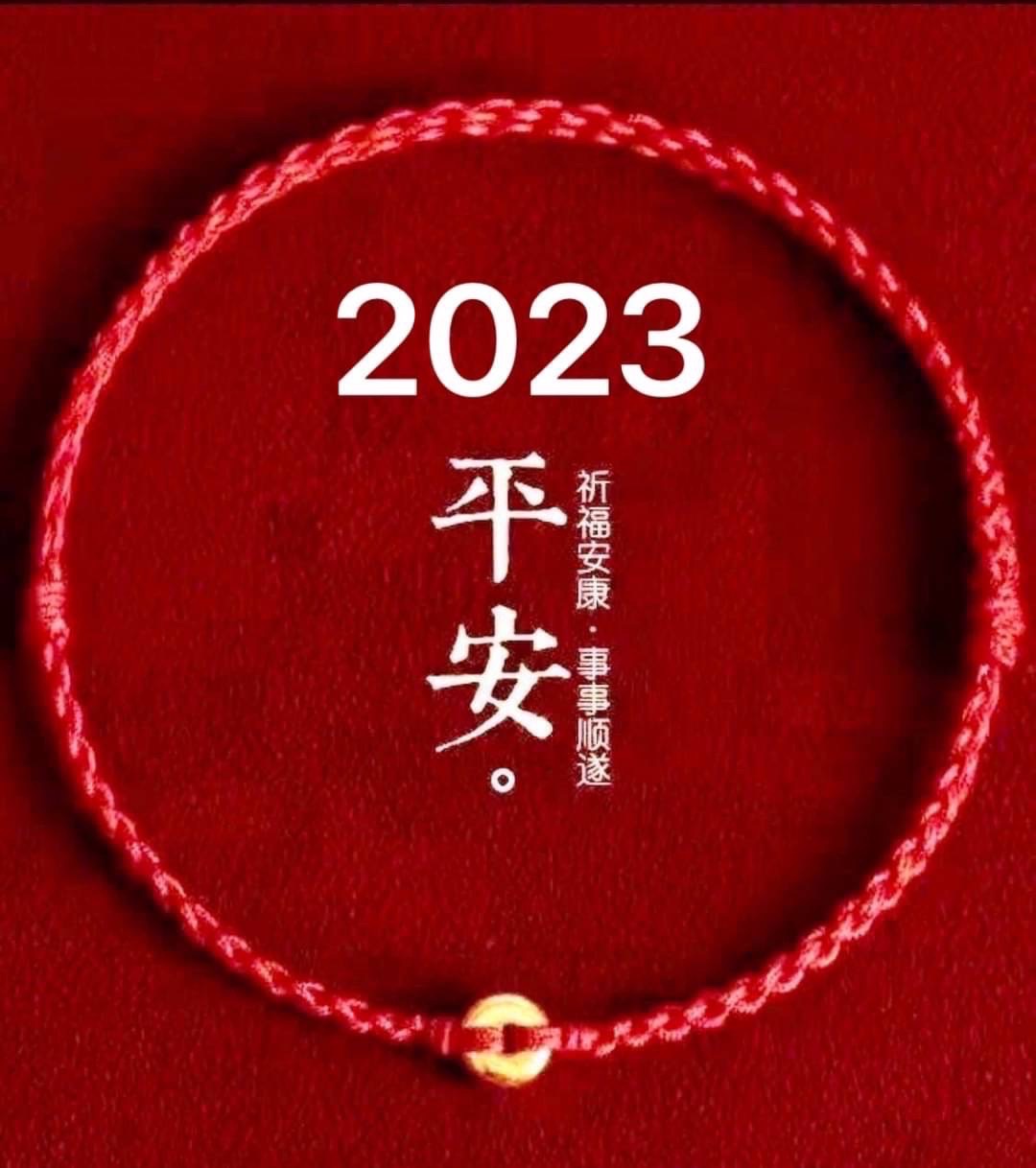 彰化縣112年第二十四屆經典會考  會考科目及範圍彰化縣112年第二十四屆經典會考  個人報名表※報名欄位請詳細填寫，資料不明者，概不受理報名，敬請配合。謝謝您！各位讀經推廣賢達敬啟：   茲寄上彰化縣第二十四屆經典會考實施要點，敬請公告，並推薦學員參加。另本活動極需諸位賢達共襄盛舉，集思廣益，合力共辦。附下列參加志工簡表歡迎您填寫，並請於 3月 15日前擲回   (彰化市田中里田中路96巷13號，電話：04-7370517) 彰化縣讀經學會信箱：handle.jd@msa.hinet.net   網址：http://www.read.twmail.net本會將另行通知工作研討暨組訓時間，屆時邀請您撥冗參與指導，謝謝。 志工報名表：1、評審老師   2、美工美編人員  3、服務人員備註：會考原則上如期進行，因應防疫安全考量，考場教室保持良好通風或安排於室外空間會考，並配合學校防疫安全措施；但...仍需視疫情狀況，配合政府相關規定為主。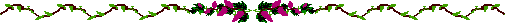 ◎歡迎各界賢達，贊助會考活動經費，共同推動經典教育！◎竭誠歡迎各界賢達，加入本會會員，共同推動經典教育！◎本會目前常態開班之班程，竭誠歡迎參加！！週一晚上8：00~9:00英文讀經班、週五晚上7：30~9:00中文親子讀經班◎本會為提倡全民讀經，倡印精美讀經本，供各界索取推廣讀經使用；感謝善心人士樂於捐助，印書工作持續進行中，歡迎大家踴躍助印！如蒙助印，善款請以郵政劃撥，帳號：22373476，戶名：彰化縣讀經學會，並請註明：助印讀經本，感謝大家！編號科    目範    圍編號科    目範    圍01百孝經全  文26詩經(上)第0 1篇〜第135篇02弟子規全  文27詩經(中)第136篇〜第234篇03三字經全  文28詩經(下)第235篇〜第305篇04千字文全  文29易經(上) 乾卦第1〜離卦第3005朱子治家格言全  文30易經(中)咸卦31～未濟卦6406孝  經全  文31易經(下)繫辭～雜卦傳07大  學全  文32書禮春秋選 (上)尚書選-禮記禮運08大學證釋本全  文33書禮春秋選 (中)禮記學記-春秋左傳選09中  庸全  文34書禮春秋選 (下) 國語選-春秋穀梁傳選10中庸證釋本全  文35詩歌詞曲選（上）古歌～唐詩選11論語(上)學而第1 ～公冶長第536詩歌詞曲選（中）宋元詩～北宋詞12論語(中)雍也第6〜 鄉黨第1037詩歌詞曲選（下）南宋詞～戲曲13論語(下)先進第11〜堯曰第2038百孝經讀本(上)第01篇～第28篇14孟子(上)梁惠王篇〜公孫丑篇39百孝經讀本(中)第29篇～第56篇15孟子(中)滕文公篇〜離婁篇40百孝經讀本(下)第57篇～第84篇16孟子(下)萬章篇〜盡心篇41西方文化導讀(Ⅰ)全  文17老  子全  文42西方文化導讀(Ⅱ)全  文18莊子(上)逍遙遊 〜人間世43西方文化導讀(Ⅲ)全  文19莊子(下)德充符〜天下44西方文化導讀(Ⅳ)全  文20唐詩三百首（上）第01首〜第73首45英文常語舉要(上)第1課 〜 第24課21唐詩三百首（中）第74首〜第169首46英文常語舉要(中)第25課 〜 第49課22唐詩三百首（下）第170首〜第320首47英文常語舉要(下)第50課 〜 第70課23古文選(上)第01課〜第16課48莎士比亞14行詩(上)第1首〜第50首24古文選(中)第17課〜第42課49莎士比亞14行詩(中)第51首〜第100首25古文選(下)第43課〜第64課50莎士比亞14行詩(下)第101首〜第154首□第一次報考      □舊考生   己榮獲（ ）項狀元  （請勾選、填寫）□第一次報考      □舊考生   己榮獲（ ）項狀元  （請勾選、填寫）□第一次報考      □舊考生   己榮獲（ ）項狀元  （請勾選、填寫）□第一次報考      □舊考生   己榮獲（ ）項狀元  （請勾選、填寫）□第一次報考      □舊考生   己榮獲（ ）項狀元  （請勾選、填寫）□第一次報考      □舊考生   己榮獲（ ）項狀元  （請勾選、填寫）□第一次報考      □舊考生   己榮獲（ ）項狀元  （請勾選、填寫）姓    名性 別出生日期出生日期年   月  日就讀學校班 別    年     班    年     班 電 話 住    址參加會考日期地點※考生請擇一勾選： □ 4月08日溪湖糖廠       □ 4月15日彰化孔廟 □ 4月29日二林圖書館     □ 5月13日光明幼兒園※考生請擇一勾選： □ 4月08日溪湖糖廠       □ 4月15日彰化孔廟 □ 4月29日二林圖書館     □ 5月13日光明幼兒園※考生請擇一勾選： □ 4月08日溪湖糖廠       □ 4月15日彰化孔廟 □ 4月29日二林圖書館     □ 5月13日光明幼兒園※考生請擇一勾選： □ 4月08日溪湖糖廠       □ 4月15日彰化孔廟 □ 4月29日二林圖書館     □ 5月13日光明幼兒園※考生請擇一勾選： □ 4月08日溪湖糖廠       □ 4月15日彰化孔廟 □ 4月29日二林圖書館     □ 5月13日光明幼兒園※考生請擇一勾選： □ 4月08日溪湖糖廠       □ 4月15日彰化孔廟 □ 4月29日二林圖書館     □ 5月13日光明幼兒園頒獎典禮請務必勾選 □ 5月28日，地點：溪湖糖廠中山堂 □ 6月03日，地點：二林教育園區 □ 不能參加  □ 5月28日，地點：溪湖糖廠中山堂 □ 6月03日，地點：二林教育園區 □ 不能參加  □ 5月28日，地點：溪湖糖廠中山堂 □ 6月03日，地點：二林教育園區 □ 不能參加  □ 5月28日，地點：溪湖糖廠中山堂 □ 6月03日，地點：二林教育園區 □ 不能參加  □ 5月28日，地點：溪湖糖廠中山堂 □ 6月03日，地點：二林教育園區 □ 不能參加  □ 5月28日，地點：溪湖糖廠中山堂 □ 6月03日，地點：二林教育園區 □ 不能參加 您將參加會考之項目：（請勾選報考科段）□01百孝經　　□02弟子規　 □03三字經　　 □04千字文　　   □05朱子治家格言□06孝  經　　□07大  學　 □08大學證釋   □09中  庸       □10中庸證釋□11論語(上)  □12論語(中) □13論語(下)　 □14孟子(上)　　 □15 孟子(中)□16孟子(下)  □17老子　　 □18莊子(上)　 □19莊子(下)　   □20唐詩(上 )□21唐詩(中)　□22唐詩(下) □23古文選(上) □24古文選(中)　 □25古文選(下)□26詩經(上)　             □27詩經(中)            □28詩經(下)　□29易經(上)               □30易經(中)            □31易經(下)□32書禮春秋選(上)         □33書禮春秋選中　      □34書禮春秋選下□35詩歌詞曲選(上)         □36詩歌詞曲選(中)      □37詩歌詞曲選(下)　 □38百孝經讀本(上)         □39百孝經讀本(中)      □40百孝經讀本(下)□41西方文化導讀(Ⅰ)       □42西方文化導讀(Ⅱ)    □43西方文化導讀(Ⅲ)□44西方文化導讀(Ⅳ)　   □45英文常語舉要(上)　     □46英文常語舉要(中)    □47英文常語舉要(下)□48莎士比亞14行詩(上)     □49莎士比亞14行詩(中)   □50莎士比亞14行詩(下)您將參加會考之項目：（請勾選報考科段）□01百孝經　　□02弟子規　 □03三字經　　 □04千字文　　   □05朱子治家格言□06孝  經　　□07大  學　 □08大學證釋   □09中  庸       □10中庸證釋□11論語(上)  □12論語(中) □13論語(下)　 □14孟子(上)　　 □15 孟子(中)□16孟子(下)  □17老子　　 □18莊子(上)　 □19莊子(下)　   □20唐詩(上 )□21唐詩(中)　□22唐詩(下) □23古文選(上) □24古文選(中)　 □25古文選(下)□26詩經(上)　             □27詩經(中)            □28詩經(下)　□29易經(上)               □30易經(中)            □31易經(下)□32書禮春秋選(上)         □33書禮春秋選中　      □34書禮春秋選下□35詩歌詞曲選(上)         □36詩歌詞曲選(中)      □37詩歌詞曲選(下)　 □38百孝經讀本(上)         □39百孝經讀本(中)      □40百孝經讀本(下)□41西方文化導讀(Ⅰ)       □42西方文化導讀(Ⅱ)    □43西方文化導讀(Ⅲ)□44西方文化導讀(Ⅳ)　   □45英文常語舉要(上)　     □46英文常語舉要(中)    □47英文常語舉要(下)□48莎士比亞14行詩(上)     □49莎士比亞14行詩(中)   □50莎士比亞14行詩(下)您將參加會考之項目：（請勾選報考科段）□01百孝經　　□02弟子規　 □03三字經　　 □04千字文　　   □05朱子治家格言□06孝  經　　□07大  學　 □08大學證釋   □09中  庸       □10中庸證釋□11論語(上)  □12論語(中) □13論語(下)　 □14孟子(上)　　 □15 孟子(中)□16孟子(下)  □17老子　　 □18莊子(上)　 □19莊子(下)　   □20唐詩(上 )□21唐詩(中)　□22唐詩(下) □23古文選(上) □24古文選(中)　 □25古文選(下)□26詩經(上)　             □27詩經(中)            □28詩經(下)　□29易經(上)               □30易經(中)            □31易經(下)□32書禮春秋選(上)         □33書禮春秋選中　      □34書禮春秋選下□35詩歌詞曲選(上)         □36詩歌詞曲選(中)      □37詩歌詞曲選(下)　 □38百孝經讀本(上)         □39百孝經讀本(中)      □40百孝經讀本(下)□41西方文化導讀(Ⅰ)       □42西方文化導讀(Ⅱ)    □43西方文化導讀(Ⅲ)□44西方文化導讀(Ⅳ)　   □45英文常語舉要(上)　     □46英文常語舉要(中)    □47英文常語舉要(下)□48莎士比亞14行詩(上)     □49莎士比亞14行詩(中)   □50莎士比亞14行詩(下)您將參加會考之項目：（請勾選報考科段）□01百孝經　　□02弟子規　 □03三字經　　 □04千字文　　   □05朱子治家格言□06孝  經　　□07大  學　 □08大學證釋   □09中  庸       □10中庸證釋□11論語(上)  □12論語(中) □13論語(下)　 □14孟子(上)　　 □15 孟子(中)□16孟子(下)  □17老子　　 □18莊子(上)　 □19莊子(下)　   □20唐詩(上 )□21唐詩(中)　□22唐詩(下) □23古文選(上) □24古文選(中)　 □25古文選(下)□26詩經(上)　             □27詩經(中)            □28詩經(下)　□29易經(上)               □30易經(中)            □31易經(下)□32書禮春秋選(上)         □33書禮春秋選中　      □34書禮春秋選下□35詩歌詞曲選(上)         □36詩歌詞曲選(中)      □37詩歌詞曲選(下)　 □38百孝經讀本(上)         □39百孝經讀本(中)      □40百孝經讀本(下)□41西方文化導讀(Ⅰ)       □42西方文化導讀(Ⅱ)    □43西方文化導讀(Ⅲ)□44西方文化導讀(Ⅳ)　   □45英文常語舉要(上)　     □46英文常語舉要(中)    □47英文常語舉要(下)□48莎士比亞14行詩(上)     □49莎士比亞14行詩(中)   □50莎士比亞14行詩(下)您將參加會考之項目：（請勾選報考科段）□01百孝經　　□02弟子規　 □03三字經　　 □04千字文　　   □05朱子治家格言□06孝  經　　□07大  學　 □08大學證釋   □09中  庸       □10中庸證釋□11論語(上)  □12論語(中) □13論語(下)　 □14孟子(上)　　 □15 孟子(中)□16孟子(下)  □17老子　　 □18莊子(上)　 □19莊子(下)　   □20唐詩(上 )□21唐詩(中)　□22唐詩(下) □23古文選(上) □24古文選(中)　 □25古文選(下)□26詩經(上)　             □27詩經(中)            □28詩經(下)　□29易經(上)               □30易經(中)            □31易經(下)□32書禮春秋選(上)         □33書禮春秋選中　      □34書禮春秋選下□35詩歌詞曲選(上)         □36詩歌詞曲選(中)      □37詩歌詞曲選(下)　 □38百孝經讀本(上)         □39百孝經讀本(中)      □40百孝經讀本(下)□41西方文化導讀(Ⅰ)       □42西方文化導讀(Ⅱ)    □43西方文化導讀(Ⅲ)□44西方文化導讀(Ⅳ)　   □45英文常語舉要(上)　     □46英文常語舉要(中)    □47英文常語舉要(下)□48莎士比亞14行詩(上)     □49莎士比亞14行詩(中)   □50莎士比亞14行詩(下)您將參加會考之項目：（請勾選報考科段）□01百孝經　　□02弟子規　 □03三字經　　 □04千字文　　   □05朱子治家格言□06孝  經　　□07大  學　 □08大學證釋   □09中  庸       □10中庸證釋□11論語(上)  □12論語(中) □13論語(下)　 □14孟子(上)　　 □15 孟子(中)□16孟子(下)  □17老子　　 □18莊子(上)　 □19莊子(下)　   □20唐詩(上 )□21唐詩(中)　□22唐詩(下) □23古文選(上) □24古文選(中)　 □25古文選(下)□26詩經(上)　             □27詩經(中)            □28詩經(下)　□29易經(上)               □30易經(中)            □31易經(下)□32書禮春秋選(上)         □33書禮春秋選中　      □34書禮春秋選下□35詩歌詞曲選(上)         □36詩歌詞曲選(中)      □37詩歌詞曲選(下)　 □38百孝經讀本(上)         □39百孝經讀本(中)      □40百孝經讀本(下)□41西方文化導讀(Ⅰ)       □42西方文化導讀(Ⅱ)    □43西方文化導讀(Ⅲ)□44西方文化導讀(Ⅳ)　   □45英文常語舉要(上)　     □46英文常語舉要(中)    □47英文常語舉要(下)□48莎士比亞14行詩(上)     □49莎士比亞14行詩(中)   □50莎士比亞14行詩(下)您將參加會考之項目：（請勾選報考科段）□01百孝經　　□02弟子規　 □03三字經　　 □04千字文　　   □05朱子治家格言□06孝  經　　□07大  學　 □08大學證釋   □09中  庸       □10中庸證釋□11論語(上)  □12論語(中) □13論語(下)　 □14孟子(上)　　 □15 孟子(中)□16孟子(下)  □17老子　　 □18莊子(上)　 □19莊子(下)　   □20唐詩(上 )□21唐詩(中)　□22唐詩(下) □23古文選(上) □24古文選(中)　 □25古文選(下)□26詩經(上)　             □27詩經(中)            □28詩經(下)　□29易經(上)               □30易經(中)            □31易經(下)□32書禮春秋選(上)         □33書禮春秋選中　      □34書禮春秋選下□35詩歌詞曲選(上)         □36詩歌詞曲選(中)      □37詩歌詞曲選(下)　 □38百孝經讀本(上)         □39百孝經讀本(中)      □40百孝經讀本(下)□41西方文化導讀(Ⅰ)       □42西方文化導讀(Ⅱ)    □43西方文化導讀(Ⅲ)□44西方文化導讀(Ⅳ)　   □45英文常語舉要(上)　     □46英文常語舉要(中)    □47英文常語舉要(下)□48莎士比亞14行詩(上)     □49莎士比亞14行詩(中)   □50莎士比亞14行詩(下)讀經地點：□學校  □社區  □自學； 班名：      讀經班讀經地點：□學校  □社區  □自學； 班名：      讀經班讀經地點：□學校  □社區  □自學； 班名：      讀經班讀經地點：□學校  □社區  □自學； 班名：      讀經班讀經地點：□學校  □社區  □自學； 班名：      讀經班讀經地點：□學校  □社區  □自學； 班名：      讀經班讀經地點：□學校  □社區  □自學； 班名：      讀經班指導老師 :            電話：            班址：                       指導老師 :            電話：            班址：                       指導老師 :            電話：            班址：                       指導老師 :            電話：            班址：                       指導老師 :            電話：            班址：                       指導老師 :            電話：            班址：                       指導老師 :            電話：            班址：                       姓  名性別服務單位職稱參加組別()參加組別()參加組別()通  訊  地  址電話 & mail姓  名性別服務單位職稱123通  訊  地  址電話 & mail